Fuel Economy and CO2 Emissions of Light-Duty Vehicles in BahrainPrepared byMaha Mahmood AlsabbaghCentre for Environment and Development in the Arab Region and Europe (CEDARE)Email:  scp@cedare.intTable of Contents1.	Introduction	42.	Transport Sector in Bahrain	53.	Methods	74.	Results and Discussion	85.	Conclusions	12References	12Annex 1: Methodology	141.	Obtain vehicle registration data:	142.	Cleaning data:	143.	Structure the data set:	154.	Estimate baseline fuel economy and CO2 emissions	16Annex 2: Sample of the data	18Annex 3: Tables	19List of TablesTable 1: Types of LDVs	14Table 2: Data sources and contacts	15Table 3: Total number of LDVs used for the calculations	16Table 4: Passenger vehicle number vs. population size and real GDP in Bahrain between 2000 and 2010.	19Table 5: Gasoline consumption in Bahrain between 2000 and 2010 (TJ)	19Table 6: Total number of registered vehicles in Bahrain between 2000 and 2012	19Table 7: Carbon emissions from transport sector in Bahrain between 2000 and 2010	20Table 8: Average fuel economy (L/100km) and CO2 emissions (g/km) for new LDVs in Bahrain	20Table 9: A comparison between the average fuel economy of new LDVs registered in Bahrain, USA, OECD, and non-OECD countries in 2005, 2008, 2010 and 2012 (L/100 km, CAFE)	20Table 10: A comparison between the average fuel economy of new LDVs registered in Bahrain, OECD, and non-OECD countries in 2005, 2008, 2010 and 2012 (L/100 km, CAFE)	20Table 11: A comparison between the average CO2 emissions from new models of passenger vehicles in the EU and Bahrain in 2005, 2008, 2010 and 2012 (g CO2/km)	21Table 12: Total new vehicles, new LDVs and gasoline LDVs in Bahrain in 2005, 2008, 2010 and 2012	21Table 13: Average curb weight and engine size of new LDVs in Bahrain in 2005, 2008, 2010 and 2012	21Table 14: Number of new LDVs per year of first registration	21List of FiguresFigure 1: Passenger vehicle number vs. population size and real GDP in Bahrain between 2000 and 2010.	5Figure 2: Gasoline consumption in Bahrain between 2000 and 2010 (TJ)	6Figure 3: Total number of registered vehicles in Bahrain between 2000 and 2012	6Figure 4: Carbon emissions from transport sector in Bahrain between 2000 and 2010	7Figure 5: Average fuel economy (L/100km) and CO2 emissions (g/km) for new LDVs in Bahrain	8Figure 6: A comparison between the average fuel economy of new LDVs registered in Bahrain and USA in 2005, 2008, 2010 and 2012 (L/100 km, CAFE)	9Figure 7: : A comparison between the average fuel economy of new LDVs registered in Bahrain, OECD, and non-OECD countries in 2005, 2008, 2010 and 2012 (L/100 km, NEDC)	9Figure 8: A comparison between the average CO2 emissions from new models of passenger vehicles in the EU and Bahrain in 2005, 2008, 2010 and 2012 (g CO2/km)	10Figure 9: Total new LDVs and other types in Bahrain in 2005, 2008, 2010 and 2012	10Figure 10: Average curb weight and engine size of new LDVs in Bahrain in 2005, 2008, 2010 and 2012	11Figure 11: Number of new LDVs per year of first registration	11Introduction The transport sector is responsible for 27 % of the world energy consumption (IEA, 2012a). This proportion has increased from 23% in 1973 (IEA, 2011) and contributes to 22 % of total CO2 emissions (IEA, 2012b). Many countries worldwide have fuel economy or CO2 emissions standards in place to improve vehicle efficiency. A number of initiatives around the world are also introduced to help countries with regard to fuel economy standards, data availability and calculation methodologies. The Global Fuel Economy Initiative (GFEI) – for example - comes as an effort of five organizations to promote improvements in vehicle fuel economy. This initiative aims to achieve 50 % improvements by 2050 in all vehicles globally compared to that in the year 2005. The initiative’s main activities include: data development and analysis, policy support, and awareness raising (GFEI, 2013a).In Bahrain, as in most other countries, road transport sector is one of the highest energy consuming sectors. It consumes around 22 % of its total energy (IEA, 2012a) and is responsible for a significant share of the CO2 emissions. According to Bahrain’s Second Communication to the United Nations Framework Convention on Climate Change (UNFCCC), the CO2 emissions from transport sector has been increasing over the period 2000 - 2010 by 5.5 % in average (PMEW, 2012). This is due to the rapid increase in the number of the passenger vehicles (7.3 % per year on average) (General Directorate of Traffic, 2012) which resulted in an accelerated rise in fuel consumption (5.7 % per year on average) (CIO, 2012) in addition to the increase in the carbon emissions. Fuel consumption and CO2 emissions of passenger vehicles in Bahrain are projected to double in the year 2030 compared to 2010 (Alsabbagh et al., 2013).Sustainability and energy efficiency issues receive considerable attention from policymakers in Bahrain. These issues are stated in the National Environment Strategy, the Economic Vision 2030, and the Second Communication Report to the UNFCCC. However, no specific targets or action plans have been developed yet. There is no car manufacturing industry in the country, and Bahrain still has not introduced any CO2 emissions or fuel economy standards yet. Fuel economy and CO2 emissions are recognized as missing indicators for vehicles in Bahrain (Alsabbagh et al., 2013). Hence, this paper aims to achieve three main objectives: firstly, it supplies information on two important indicators, namely average fuel economy and CO2 emissions of new Light Duty Vehicles (LDVs) in Bahrain in 2005, 2008, 2010 and 2012. Secondly, it analyzes the fuel economy trends of new LDVs. Thirdly, this study conducts comparisons between fuel economy of new LDVs in Bahrain and that of other countries.This report consists of five sections. Section 2 of the report sheds light on transport sector in Bahrain, while the methodology is explained briefly in the subsequent section. The study results and discussion are presented in section 4 and finally, section 5 states the main conclusions along with some recommendations.Transport Sector in BahrainSince 2000, the total vehicle number in Bahrain has grown dramatically to reach 501,481 vehicles in 2012 with an average annual growth rate of 7.3 % (General Directorate of Traffic, 2012). This is a result of the rapidly increasing population (average annual growth rate of 7.1 %) (CIO, 2011; CIO, 2012) and Gross Domestic Product (GDP) (average annual growth rate of 6%) (MOF, 2011) between 2000 and 2010. Figure 1 provides a significant, positive and very strong correlation between the passenger vehicle number, the population size (R2=0.99) and the real GDP (R2=0.94) in Bahrain during the period between 2000 and 2010.Figure 1: Passenger vehicle number vs. population size and real GDP in Bahrain between 2000 and 2010Source: CIO, 2011; CIO, 2012; MOF, 2011Despite the upward trend in vehicle ownership (366 vehicles per 1000 population in 2010), this is relatively low when comparing this statistic to that in countries worldwide (e.g. Australia 688, UK 523, USA 802 vehicles per 1000 population). However, this trend in Bahrain is higher than that of some neighboring countries (e.g. Saudi Arabia 192, and Oman 215 vehicles per 1000 population) (IRF, 2011).Vehicles in Bahrain rely heavily on gasoline. In 2010, more than 93% of the total vehicles have gasoline engines whilst the remaining percentage uses diesel. Therefore, gasoline usage has experienced an increase in local consumption with an average annual growth rate of 5.7% during the last decade (Figure 2). This increase was a result of the dramatic increase in the number of passenger vehicles, as shown in Figure 3 (CIO, 2012).Figure 2: Gasoline consumption in Bahrain between 2000 and 2010 (TJ)Source: BAPCO, 2010Figure 3: Total number of registered vehicles in Bahrain between 2000 and 2012Source: General Directorate of Traffic, 2012The nearly complete reliance on gasoline has resulted in an average annual increase of 5.5 % in CO2 emissions between 2000 and 2010 (Figure 4) (PMEW, 2012; own calculations).  Despite the relatively low share of the carbon emissions from transport sector at 6.8% of the country’s total emissions in 2000 (PMEW, 2012), this rate has been gradually increasing since 1994. Therefore, this emissions rate is one of a high priority to be controlled and managed. Figure 4: Carbon emissions from transport sector in Bahrain between 2000 and 2010Source: PMEW, 2012; own calculations.MethodsMethodology suggested by the Global Fuel Economy Initiative (no date) to construct a baseline that tracks trends in the fuel economy and CO2 emissions of new light-duty vehicles (LDVs) is used to carry out this study. LDVs include mini, small, compact, family and big cars in addition to light vans and sport utility vehicles (SUVs) (Annex 1). The new LDVs data are compiled from the General Directorate of Traffic – Ministry of Interior for the years 2005, 2008, 2010 and 2012. A sample of the data set is presented in Annex 2. The data set includes the following vehicle characteristics: Vehicle make and modelModel production yearYear of first registrationFuel type Engine size (in cubic meters – cc)Curb weight (in kilograms – kg)Number of cylindersBody typeRegistration plate type / use of the vehicleA number of tasks involved with data processing and management were undertaken. Details on the sources contacted and data cleaning are available in Annex 1. It is worth noting in this context that more than 50 % of accurate emission factors and fuel economy was achieved. Details are available in Annex 1.Results and DiscussionThe fuel economy of new LDVs in Bahrain has improved in 2012 by 1 liter per 100 km  compared to the year 2005. However, the detailed figures indicate a slight decrease in the fuel economy numbers in 2008 and 2010 matching a similar trend in non – OECD countries (GFEI, 2013b). Figure 5: Average fuel economy (L/100km) and CO2 emissions (g/km) for new LDVs in BahrainWhen compared to the fuel economy trend of new vehicles in the USA, the gap widens over time in favor of the USA as shown in Figure 6. The US fuel economy standards are set at 7.2 l/100 km for passenger vehicles manufactured in the year 2012, and at 9.3 l/100km for light trucks manufactured in the same year (RITA, 2013). These standards ensure improvements in the vehicle fuel economy unlike the case of Bahrain. The fuel economy figures for Bahrain are also higher than that of the Organization for Economic Co-operation and Development (OECD) countries, and non-OECD countries (Figure 7). Figure 6: A comparison between the average fuel economy of new LDVs registered in Bahrain and USA in 2005, 2008, 2010 and 2012 (L/100 km, CAFE)Source: RITA, 2013Figure 7: : A comparison between the average fuel economy of new LDVs registered in Bahrain, OECD, and non-OECD countries in 2005, 2008, 2010 and 2012 (L/100 km, NEDC)Source: GFEI, 2013bThe study also reveals that the average CO2 emissions for new LDVs in Bahrain has decreased by 7% in 2012 compared to 2005 (Figure 5). However, a slight increase in the emissions has again occurred in 2005 and 2008.Figure 8 shows that apparent variations exist between the EU figures and Bahrain’s calculated numbers. The calculated numbers for Bahrain are considerably higher than that of the EU (EEA, 2013). This could be a result of number of factors that affect the engine size and performance including dissimilar weather, consumption patterns, alternative modes of transportation, and CO2 emissions standards.  Figure 8: A comparison between the average CO2 emissions from new models of passenger vehicles in the EU and Bahrain in 2005, 2008, 2010 and 2012 (g CO2/km)Source: EEA, 2013The study results show that the number of new vehicles in Bahrain has grown by 19.8 % in 2012 compared to 2005 with LDVs making 82 % in average (Figure 9). New LDVs in Bahrain rely heavily on gasoline as it makes more than 99 % of the total number, while the remaining share uses diesel.Figure 9: Total new LDVs and other types in Bahrain in 2005, 2008, 2010 and 2012The average curb weight of new LDVs has increased over the study period reaching 1718 kg in 2012 compared to 1685 kg in 2005 (Figure 10). These figures indicate that the new LDVs in Bahrain are growing in weight as predicted by Alnaser (1995) and Eltony (1996) and evidenced by Alsabbagh et al. (2013). Figure 10: Average curb weight and engine size of new LDVs in Bahrain in 2005, 2008, 2010 and 2012The majority of new LDVs in Bahrain are first registered at the vehicle year of manufacture (Figure 11). A considerable number of LDVs is registered a year before that, while only a small fraction is registered after the vehicle year of manufacture. One implication that can be drawn is that most LDVs in Bahrain are new imported vehicles.Figure 11: Number of new LDVs per year of first registrationConclusionsThis study aims to provide a clear picture of the fuel economy and CO2 emissions trends of LDVs in Bahrain. Having a clear understanding of these indicators is crucial to informing effective policies. Analysis shows an improvement in vehicle fuel economy in 2012 compared to the base year 2005. However, an increasing trend towards buying large vehicles can be observed. This implies that the increase in the vehicle weight has offset the potential of significant savings gained from the wide distribution of small and more efficient vehicles. Although this could be a common problem that may possibly be found in other countries, it is of special importance to Bahrain. There are no restrictions in Bahrain on new vehicles with respect to fuel economy or CO2 emissions. Furthermore, environmental labeling, emission reduction targets and action plans are yet to be developed for the country. Hence, this denotes abundant objectives for focusing policy framing and research to encourage the use of more efficient vehicles and the introduction fuel economy standards.References [BAPCO] The Bahrain Petroleum Company 2010. Gasoline and diesel local consumption from 2000 to 2010. Unpublished data. [CIO] Central Informatics Organization, 2011.Census 2010.<http://www.cio.gov.bh/CIO_ENG/SubDetailed.aspx?subcatid=256> (accessed February 2013).[CIO] Central Informatics Organization, 2012. Statistical Abstract.<http://www.cio.gov.bh/CIO_ENG/SubDetailed.aspx?subcatid=566> (accessed June 2012).[EEA] European Environment Agency, 2013. Monitoring CO2 emissions from new passenger cars in the EU: summary of data for 2012. http://www.eea.europa.eu/publications/monitoring-co2-emissions-from-new-cars (accessed August 2013).[GFEI] Global Fuel Economy Initiative, 2013a. Global Fuel Economy Initiative: 50by50. <http://www.globalfueleconomy.org/about/Pages/AboutHome.aspx> (accessed November 2013).[GFEI] Global Fuel Economy Initiative, 2013b. Global Fuel Economy Initiative: 50by50. <http://www.globalfueleconomy.org/Documents/Publications/workplan.pdf>(accessed November 2013). [GFEI] Global Fuel Economy Initiative, no date. Developing a baseline. <http://www.unep.org/transport/gfei/autotool/nextsteps/developing_a_baseline.asp> (accessed December 2013). [IEA] International Energy Agency, 2011.Key World Energy Statistics.<http://www.iea.org/publications/freepublications/publication/key_world_energy_stats-1.pdf> (accessed July 2013).[IEA] International Energy Agency, 2012a.Key World Energy Statistics.<http://www.iea.org/publications/freepublications/publication/kwes.pdf> (accessed June 2013). [IEA] International Energy Agency, 2012b.CO2 emissions from Fuel Combustion.<http://www.iea.org/co2highlights/co2highlights.pdf> (accessed June 2013). [IRF] International Road Federation, 2011. IRF World Road Statistics 2011.<http://www.irfnet.org/files-upload/stats/2009/wrs2009_web.pdf> (accessed July 2012).[MOF] Ministry of Finance, 2011.Some economic indicators. Unpublished data.[PMEW] General Commission for the Protection of Marine Resources, Environment & Wildlife 2012. Bahrain’s Second National Communication.[RITA] Research and Innovative Technology Administration, 2013. National Transportation Statistics.<http://www.rita.dot.gov/bts/sites/rita.dot.gov.bts/files/NTS_Entire_Q1.pdf> (accessed June 2013).  Alnaser, W., 1995.Fuel consumption by vehicles in the State of Bahrain. Applied Energy 50, 31-40.Alsabbagh, M.; Siu, Y. L.; Barrett, J.; Abdel Gelil, I., 2013. CO2 emissions and fuel consumption of passenger vehicles in Bahrain: Current status and future scenarios. SRI working paper series, no. 53. < http://www.see.leeds.ac.uk/research/sri/working-papers/> (accessed December 2013). Eltony, M., 1996. Demand for gasoline in the GCC: an application for pooling and testing procedures. Energy Economics 18, 203–209.General Directorate of Traffic, 2012.Traffic Accidents Facts in Kingdom of Bahrain.Annex 1: MethodologyObtain vehicle registration data:The data are compiled from the General Directorate of Traffic –Ministry of Interior.The collected data for Bahrain are extracted from the on-road registered vehicles in 2013 data set. The new LDVs data could not be obtained directly due to IT system change in the General Directorate of Traffic.The collected data contains the following information and specifications: Year of manufactureFirst registration date Vehicle make code and nameVehicle model code and nameEngine capacity (cc)Weight (kg)Fuel type Vehicle type code and namePlate type code and nameNumber of axlesNumber of cylindersThe database does not indicate whether the vehicle is imported as a new or used vehicle. However, estimates can be obtained from the comparison between the year of manufacture and the first registration year. If the car is registered three years or more after the year of manufacture, it can be assumed that it was imported as a used vehicle.Cleaning data:Vehicles not classified as LDVs are removed. Types of vehicles classified as LDVs are presented at Table 1 (GFEI, no date). Table 1: Types of LDVsSource: GFEI, no dateCorrect data entry errors. Structure the data set:New LDVs data are extracted from the data set based on the year of manufacture (2005, 2008, 2010, 2012). Find fuel economy and CO2 emission factors for Bahraini LDVs. Data sources and contacts are briefed in Table 2.Table 2: Data sources and contactsEstimate baseline fuel economy and CO2 emissionsVehicles data obtained for the fuel economy and CO2 emissions (called here reference data) are coded based on the vehicle model codes used in the Bahraini registration system.  With regard to the fuel economy data, the reference data includes city MPG, highway MPG, and combined MPG. The last one is used for the calculationsFour main elements of the Bahraini LDVs data set are utilized to obtain fuel economy and CO2 emissions for new LDVs, namely the vehicle make, model, year of manufacture, and the engine size. The percentage of Bahraini vehicles that match specifications of reference data has exceeded 50 % (Table 3). However, some of the data are removed in order to represent all categories. The removal process is based on the engine capacity to allow a satisfactory weight distribution of the sample and to well represent the entire population (Table 3).Table 3: Total number of LDVs used for the calculationsPivot tables are then created to calculate the weighted average fuel economy and CO2 emissions of new LDVs in Bahrain using the following equations (GFEI, no date):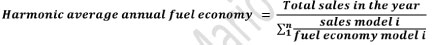 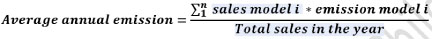 The fuel economy estimate is then converted from Corporate Average Fuel Economy (CAFE) to New European Driving Cycle (NEDC) using the Test Cycle Conversion Tool: http://www.theicct.org/sites/default/files/info-tools/GlobalStdReview_Conversionfactor_May17_v1.xlsx . Annex 2: Sample of the data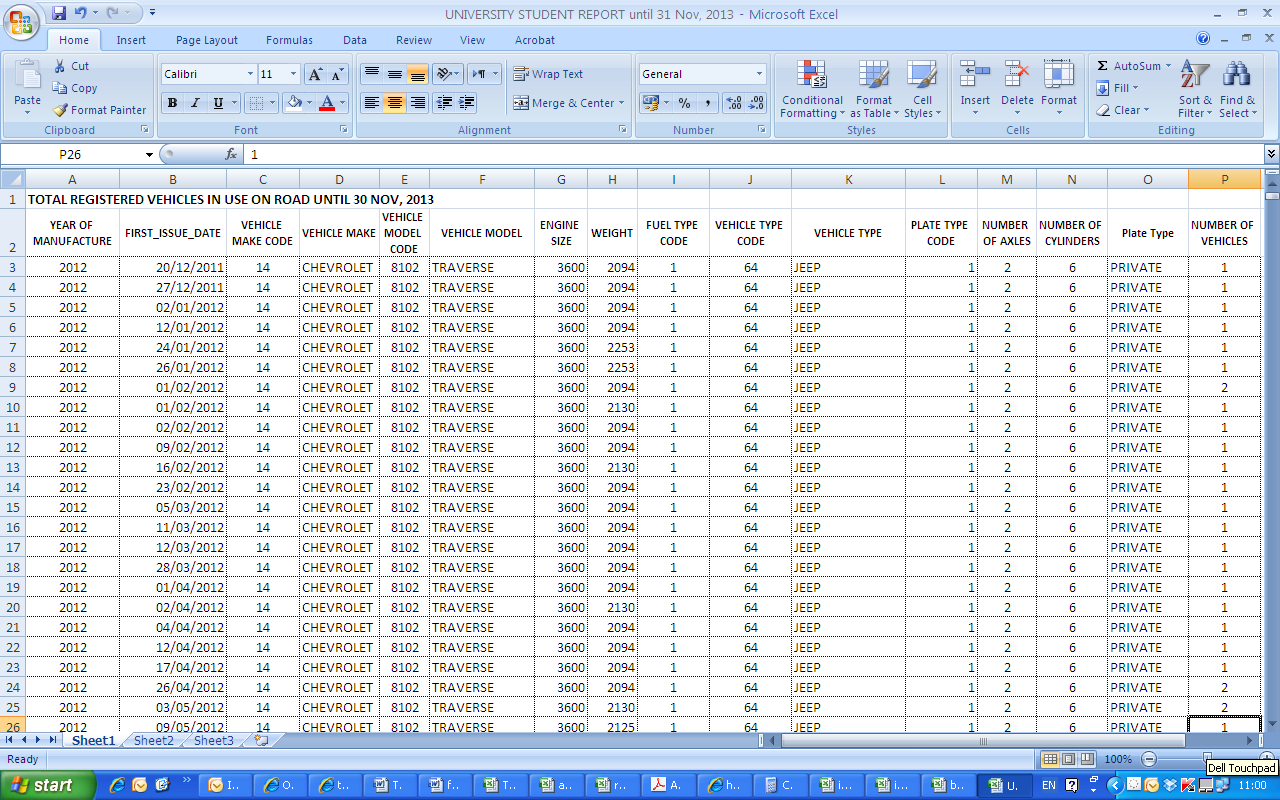 Annex 3: TablesTable 4: Passenger vehicle number vs. population size and real GDP in Bahrain between 2000 and 2010.Source: CIO, 2011; CIO, 2012; MOF, 2011Table 5: Gasoline consumption in Bahrain between 2000 and 2010 (TJ)Source: BAPCO, 2010Table 6: Total number of registered vehicles in Bahrain between 2000 and 2012Source: General Directorate of Traffic, 2012Table 7: Carbon emissions from transport sector in Bahrain between 2000 and 2010Source: PMEW, 2012; own calculations.Table 8: Average fuel economy (L/100km) and CO2 emissions (g/km) for new LDVs in Bahrain in 2005, 2008, 2010 and 2012Table 9: A comparison between the average fuel economy of new LDVs registered in Bahrain, USA, OECD, and non-OECD countries in 2005, 2008, 2010 and 2012 (L/100 km, CAFE)Source: *RITA, 2013Table 10: A comparison between the average fuel economy of new LDVs registered in Bahrain, OECD, and non-OECD countries in 2005, 2008, 2010 and 2012 (L/100 km, CAFE)Source: *GFEI, 2013bTable 11: A comparison between the average CO2 emissions from new models of passenger vehicles in the EU and Bahrain in 2005, 2008, 2010 and 2012 (g CO2/km)Source: *EEA, 2013Table 12: Total new vehicles, new LDVs and gasoline LDVs in Bahrain in 2005, 2008, 2010 and 2012Table 13: Average curb weight and engine size of new LDVs in Bahrain in 2005, 2008, 2010 and 2012Table 14: Number of new LDVs per year of first registrationVehicle SegmentExamplesA: Mini / Micro / Small town car
Smallest cars, with a length between 2.50m to 3.60m.Citroën C1 
Fiat Panda
Smart FortwoB: Small compactSlightly more powerful than the Minis; still primarily for urban use; length between 3.60m and 4.05mMitsubishi Colt 
Opel Corsa 
Suzuki SwiftC: CompactLength between 4.05m – 4.50mMazda 3 
Subaru Impreza
Volvo S40D: Family carsDesigned for longer distance; fits 5- 6 people; length is 4.50m to 4.80mBMW 3 series 
Chrysler Sebring 
Lexus ISLight vansSize is similar to D, but interior volume is maximized to accommodate larger familiesChevrolet Uplander 
Ford Galaxy
Volkswagen SharanBig / Full size cars
Have generous leg room; can comfortably transport 5 - 6 people; generally have
V8 engines and are 5m or longer in lengthCadillac DTS 
Jaguar XJ 
Mercedes-Benz E ClassSUV / All terrainThe original cars were utility cross-country vehicles with integral transmissions like the JeepDodge Durango 
Jeep Grand Cherokee 
Nissan Patrol
Toyota Land CruiserCountrySourceCommentsUSADoE / EPA Fuel Economy ratingswww.fueleconomy.gov/ This website is used to obtain fuel economy and CO2 emissions dataChinawww.gzly.miit.gov.cn:8090/datainfo/miit/babs2.jsp Couldn’t use and couldn’t use Google TranslateUKCar Fuel Data Booklethttp://carfueldata.direct.gov.uk/search-new-or-used-cars.aspx Different from Bahraini vehicle typesFranceConsommationconventionnelles de carburant et émissions de gazcarboniquewww2.ademe.fr/servlet/getDoc?cid=96&m=3&id=52820&p1=00&p2=12&ref=17597  Different from Bahraini vehicle typesAustraliaGreen Vehicle Guide Factsheetswww.greenvehicleguide.gov.au No assessment yet, sent an email to ask for database and they replied after submitting the report. Nevertheless, they mention data duplication which means more time is required for cleaning the data.JapanJIDOSHA NENPI ICHIRAN (in Japanese)www.mlit.go.jp/jidosha/jidosha_mn10_000001.html Couldn’t use and couldn’t use Google TranslateMexicoIndicadores de EficienciaEnergética y EmisionesVehiculareswww.ecovehiculos.gob.mx/ Couldn’t use and couldn’t use Google TranslateSouth AfricaNational Association of Automobile Manufacturers of South Africahttp://www.naamsa.co.za/ecelabels/ Doesn’t show the year of manufacture and when contacted, they sent emission factors for BMW only.SwissAutomobil Revue catalogue (not official this one, but good compilation of worldwide vehicle productionwww.katalog.automobilrevue.ch/ Different from Bahraini vehicle typesMajor car manufacturersData for 2013 models only were receivedThe Next Green Car http://www.nextgreencar.com/Car Emissions http://www.car-emissions.com/ CO2 Emissions Calculator http://www.falconsolution.com/co2-emission/index.php?Year=0&Make=ACURA&Model=0&Distance=100&DrivenCase=2 Couldn’t use because of data reliability concernsYearLDVsLDVs with calculated fuel economy%LDVs with calculated fuel economy (after data refinements)%200525,01911,01544.07,85331.4200832,22914,55345.29,40429.2201020,4799,25645.24,01819.6201228,55215,01252.67,61026.7YearVehiclesPopulationReal GDP (BD Million)2000216679637,5822996.92001229780661,3172981.52002250978710,5543192.62003273230764,51936652004293801823,7444224.52005314033888,8245060.62006337545960,4255960.320073667321,039,2976945.620083995461,106,5098328.820094289571,178,4157377.520104522221,234,5718245.6YearGasoline consumption2000301435020013143120200234294102003363938020043837740200539338002006423263020074303160200846819902009494500020105157350YearVehicles number2000216679200122978020022509782003273230200429380120053140332006337545200736673220083995462009428957201045222220114751502012501481YearCO2 emissions20001462.6120011500.0920021712.4820031863.7420042021.6420052350.2520062458.9920072587.2220082906.7820092928.5920102905.25YearAverage fuel economy (CAFE)Average fuel economy (NEDC)Average CO2 emissions (g/km)200510.512.1247.1200810.612.2249.0201010.712.2251.020129.611.1229.6Year2005200820102012Bahrain10.510.610.79.6USA*7.87.576.6Year2005200820102012Bahrain12.112.212.211.1OECD*8.17.6Non-OECD*7.57.6Year2005200820102012EU*162.4153.6140.3-Bahrain248.5250.4252.4230.9YearTotal new vehiclesNew LDVs%Gasoline LDVs% of LDVs2005293952501985.12494699.72008403953222979.83216199.82010249392047982.12043999.82012352192855281.12843999.6Item2005200820102012Average curb weight (kg)1685175317311718Average engine size (cc)3191341730612955Item2005200820102012Registered a year before the year of manufacture5444566933905216Registered at the year of manufacture13327225501493121143Registered between one and three years after the year of the manufacture2912276921562191Registered at more than three years after the year of the manufacture3294117400N.A.426722Total25019322292047928552